BEURTEILUNGSBLATT ÜBER DAS UNTERRICHTSPRAKTIKUM Primarstufe 3. SemesterSommersemester 2024Bitte ausgefüllt senden an: pps-ab-krems@kphvie.ac.at, Gruppenbetreuer:in und StudierendeBeurteilung der Schulpraktischen Studien (Auszug aus der Prüfungsordnung für die Studiengänge: §11)Kriterien für eine positive Beurteilung der Leistungen in den Schulpraktischen Studien sind:1.1. Bereitschaft und Fähigkeit zum Aufbau professioneller Berufskompetenz; dabei ist besonders zu beachten:1.1.1.das Erkennen und Formulieren von relevanten Fragestellungen, Entwicklungszielen und Schwerpunkten;1.1.2. die gezielte Arbeit an diesen Fragestellungen, Entwicklungszielen und Schwerpunkten;1.1.3. die Reflexion und Dokumentation dieser Arbeit;1.2. ausreichendes fachspezifisches Grundlagenwissen unter Beachtung des Ausbildungsstandes sowie der Bereitschaft und Fähigkeit zur Aneignung erforderlichen Wissens;1.3. ausreichende didaktisch-methodische Fähigkeiten, insbesondere Methodenvielfalt und Fähigkeit zum aufgabenspezifischen Einsatz der Methoden unter Beachtung des Ausbildungsstandes sowie der Bereitschaft und Fähigkeit zur Aneignung erforderlicher Kompetenzen;1.4. ausreichende mündliche und schriftliche Sprachbeherrschung in der Unterrichtssprache;1.5. inter- und intrapersonale Kompetenz (u. a. Eigeninitiative, Aktivität und Kreativität, Kommunikations- und Interaktionsfähigkeit, angemessene Gesprächsführung; Bereitschaft zur Zusammenarbeit mit den relevanten Personengruppen; Verantwortungsbewusstsein, Pünktlichkeit; Bereitschaft zur Selbstkritik und zu adäquater Selbsteinschätzung).Verbales Gutachten:Empfehlungen für die weitere schulpraktische Ausbildung:*) Beurteilung:   1. Semester:    bei positiver Beurteilung - „Mit Erfolg teilgenommen“, bei negativer Beurteilung - „Ohne Erfolg teilgenommen“   2. bis 8. Semester:    bei positiver Beurteilung  -  „Sehr gut“ (1),  „Gut“ (2),  „Befriedigend“ (3) oder „Genügend“ (4)    bei negativer Beurteilung -  „Nicht genügend“ (5).Institut für Ausbildung 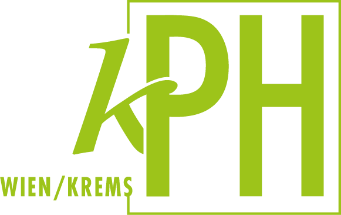 Name der/des StudierendenGruppeSemester3Name Mentor:inName Mentor:inSchulstufeAnschrift der PraxisschuleName Gruppenbetreuer:inDatumUnterrichtsgegenstand,Stundenthema, -themenAnmerkungen, besondere SchwerpunkteHospitationBeim Ausfüllen wird die Größe des Eingabefeldes automatisch angepasst.Name der/des Studierenden      Beim Ausfüllen wird die Größe des Eingabefeldes automatisch angepasst.Beurteilungsvorschlag Mentor:in *):     Datum:     Bitte ausgefüllt senden an: pps-ab-krems@kphvie.ac.at, Gruppenbetreuer:in und StudierendeBitte ausgefüllt senden an: pps-ab-krems@kphvie.ac.at, Gruppenbetreuer:in und StudierendeBitte ausgefüllt senden an: pps-ab-krems@kphvie.ac.at, Gruppenbetreuer:in und StudierendeBitte ausgefüllt senden an: pps-ab-krems@kphvie.ac.at, Gruppenbetreuer:in und StudierendeUnterschrift Mentor:inUnterschrift Mentor:inUnterschrift Mentor:inStellungnahme Gruppenbetreuer:in:Stellungnahme Gruppenbetreuer:in:Stellungnahme Gruppenbetreuer:in:Stellungnahme Gruppenbetreuer:in:Stellungnahme Gruppenbetreuer:in:Stellungnahme Gruppenbetreuer:in:Stellungnahme Gruppenbetreuer:in:Stellungnahme Gruppenbetreuer:in:Beurteilung Gruppenbetreuer:in:     Beurteilung Gruppenbetreuer:in:     Beurteilung Gruppenbetreuer:in:     Beurteilung Gruppenbetreuer:in:     Beurteilung Gruppenbetreuer:in:     Beurteilung Gruppenbetreuer:in:     Beurteilung Gruppenbetreuer:in:     Datum:Datum:Unterschrift GB:Unterschrift GB:Unterschrift GB: